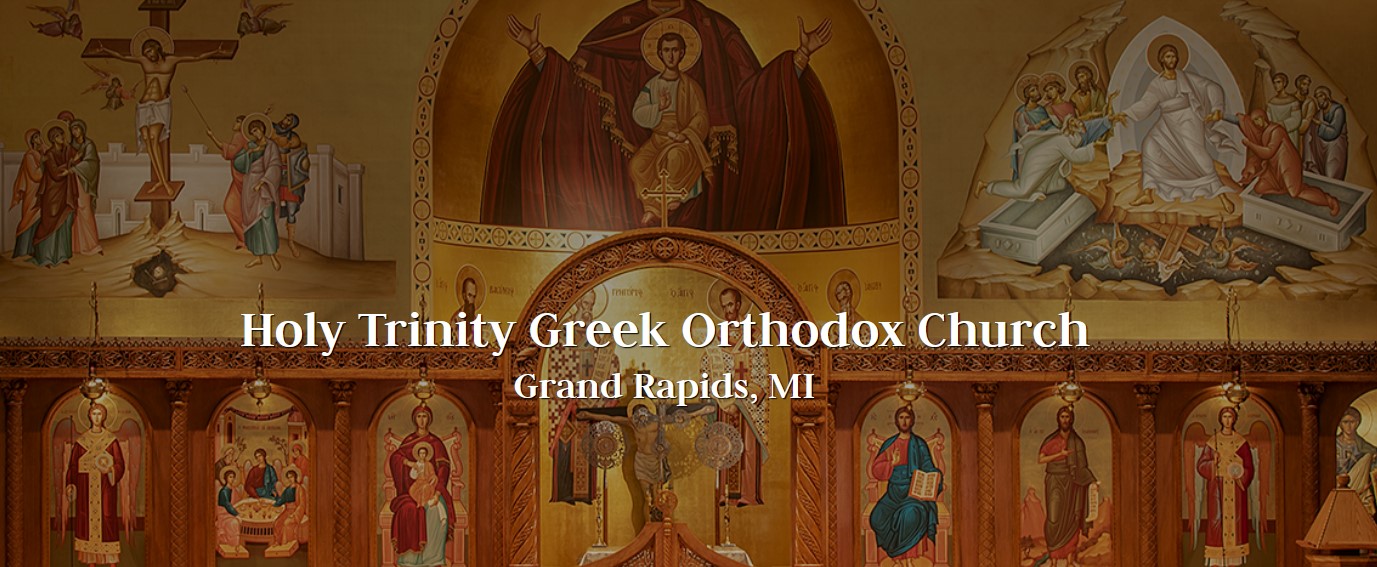 STRATEGIC  PLAN  IMPLEMENTATION VOLUNTEER FORM(Please  Type  Or  Print  Legibly)1. Full Name: _______________________________________________________________________2. Full Mailing Address: _______________________________________________________________3. Email: ___________________________________________________________________________4. Phone number: ___________________________________________________________________5. I agree to give my time and talents to work on the following S.M.A.R.T. Goal: _____ Goal 1 - LEARNING through  SPIRITUAL EDUCATION_____ Goal  2 - DOING through WORSHIP ENGAGEMENT_____ Goal 3 - LEADING through DISCIPLESHIP6. I am willing to volunteer to be considered to co-lead the implementation of a Goal (identify the  	specific Goal number): I am willing to be considered to serve as Co-Captain for: Goal Number _____ 7. Any other people you think would serve on a Goal Team, or as a Goal Co-Captain (please specify the specific Goal full number and provide their name and any contact information you have): ____________________________________________________________________________________________________________________________________________________________________________________________________________________________________________________________________________________________________________________________________8. Any other comments / suggestions: ___________________________________________________________________________________________________________________________________Please email this completed form to: info@holytrinitygoc.org